我校举行家庭经济困难学生代表座谈会为切实了解家庭经济困难学生的学习、生活、思想情况，提升资助育人工作成效，帮助家庭经济困难学生在专业学习、心理素质和能力素养等方面全面发展。2021年5月27日，学生工作处组织召开家庭经济困难学生代表座谈会。学生工作处领导及老师、14名家庭经济困难学生代表参加此次座谈会。座谈中，受资助的学生代表踊跃发言，汇报自己学习、生活情况，在学习、生活中遇到的担忧和困难，感激国家、学校和老师给予他们的温暖和帮助。同学们还咨询了自身关心的资助、就业、创业、心理、征兵入伍等问题，也对学校的发展建设提出了建议和意见。针对同学们的咨询，学生工作处各业务口负责老师给予了详细的解答。学生工作处老师与在场学生进行了热烈的交谈，希望同学们常怀感恩之心，珍惜青春年华，通过“修德”、“修学”、“修能”，勤奋学习、开拓进取、勇于实践、全面发展、争做榜样、成长成才。在场学生代表们纷纷表示能战胜困难,坚定信心，奋斗目标明确,勇敢面对生活，脚踏实地，学好本领，用自己的实际行动来回报社会、回报国家，做母校骄傲的福职人。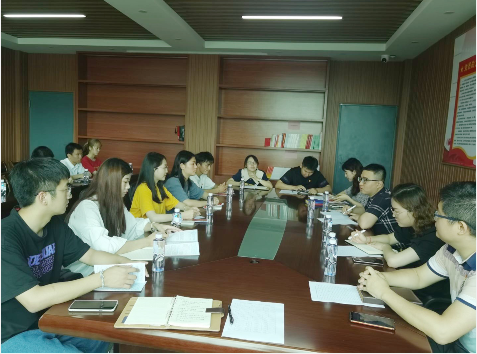 